Prevalence of Infectious Bursal Disease Associated with Other Concomitant Infections in Broiler Poultry Submitted to Thana Livestock Hospital, Kotwali, for Examination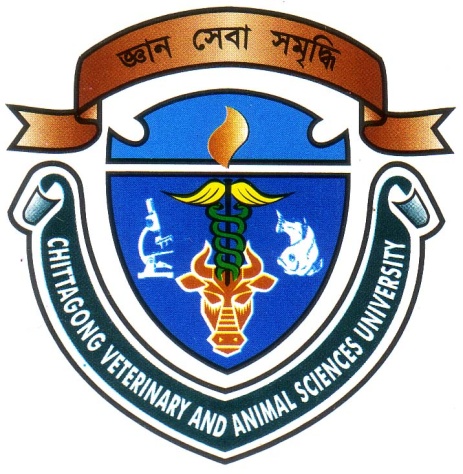 This clinical report is submitted for partial fulfillment of the degree of Doctor of Veterinary Medicine (DVM)Submitted By:Roll No: 08/15Reg. No: 358  Intern ID: A-08Session: 2007-2008Faculty of Veterinary MedicineChittagong Veterinary and Animal Sciences UniversityKhulshi, Chittagong - 4225. March, 2014Prevalence of Infectious Bursal Disease Associated with Other Concomitant Infections in Broiler Poultry Submitted to Thana Livestock Hospital, Kotwali, for ExaminationA clinical report submitted as per approved style and contentsChittagong Veterinary and Animal Sciences UniversityKhulshi, Chittagong – 4225.March, 2014                             CONTENTS                              LIST OF THE TABLESLIST OF THE FIGURES          ………………………..        Signature of Author       Aditi Dey Mau           Roll No: 08/15           Reg. No: 358           Intern ID: A-08      Session: 2007-2008                       …………………………..Signature of SupervisorProf. Dr. Paritosh Kumar BiswasDean Faculty of Food Science & TechnologyChittagong Veterinary and Animal Sciences University.Chapter                ContentsPage noACKNOWLEDGEMENT1ABSTRACT2      I.INTRODUCTION3-5      II.REVIEW OF LITERATURE6-15      III.MATERIALS &  METHODS16-23      IV.RESULTS & DISCUSSIONS24-31      V.CONCLUSION & RECOMMENDATIONS32      VI.LIMITATIONS33      VIIREFERENCES34-39Table noTitlePage noTable no 3.aClinical sings and post mortem findings of IBD and IBD associated with other concomitant infections in broilers.19-20Table no 4.1Measuring the prevalence of IBD in different farm size.24Table no 4.2Measuring the prevalence of IBD associated with other concomitant infections in different farm size.25Table no 4.3Measuring the prevalence of IBD associated with other concomitant infections in different age groups.26Table no 4.4Blood parameters (TEC,  DLC) of IBD infected flock.28Fig noTitlePage no	Fig no 3.1post mortem examination of poultry21Fig no 3.2IBD infected broilers21Fig no 3.3Hemorrhage on breast muscle in IBD21Fig no 3.4Hemorrhage on thigh muscle in IBD21Fig no 3.5 Edematous bursa with gelatinous covering in IBD21Fig no 3.6Atrophied Bursa in IBD21Fig no 3.7Caseous mass inside the edematous bursa in IBD 22Fig no 3.8Hemorrhage in the fold of edematous bursa in IBD22Fig no 3.9Clotted blood inside the swollen bursa in IBD22Fig no 3.10Bloody droppings in Coccidiosis22Fig no 3.11Clotted blood inside the ceca in cecal coccidiosis22Fig no 3.12Bloody ingesta in the small intestine in intestinal cocccidiosis22Fig no 3.13Undigested feeds in droppings in Clostridial Necrotic Enteritis ( CNE)22Fig no 3.14Undigested feeds in lumen of small intestine in (CNE)22Fig no 3.15Necrosis in small intestine in ( CNE)22Fig no 3.16Fibrinous pericarditis,perihpatitis in colibacillosis and CCRD23Fig no 3.17Frothy and cloudy air sac with nodule of E. coli in colibacillosis23Fig no 3.18Exudates coming from nostrils in mycoplasmosis23Fig no 3.19Eosinophil in the slide of DLC of blood of IBD infected broiler23Fig noTitlePage noFig no 3.20Heterophil with double lobed nucleus in the slide of DLC of blood of IBD infected broiler23Fig no 3.21Lymphocytes in the slide of DLC of blood of IBD infected broiler23Fig no 4.1Graphical presentation of % prevalence of IBD in different age groups.25Fig no  4.2Graphical presentation of % prevalence of IBD in Strains of broilers.27Fig no 4.3Graphical presentation of % prevalence of IBD associated with other concomitant infections in different strains of broilers.27